Dovyerin Aleksandr SergeyevichExperience:Position applied for: 2nd OfficerDate of birth: 05.02.1983 (age: 34)Citizenship: UkraineResidence permit in Ukraine: NoCountry of residence: UkraineCity of residence: IzmailContact Tel. No: +38 (067) 147-54-74E-Mail: dovyerin@mail.ruU.S. visa: NoE.U. visa: NoUkrainian biometric international passport: Not specifiedDate available from: 18.05.2014English knowledge: GoodMinimum salary: 3200 $ per month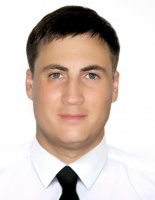 PositionFrom / ToVessel nameVessel typeDWTMEBHPFlagShipownerCrewing3rd Officer03.07.2013-11.01.2014FMG CloudbreakBulk Carrier205000-Hong KongBocimar Shipping CompanyAnglo-Eastern3rd Officer07.09.2012-06.03.2013Nordic PhilipContainer Ship13031-CyprusPhilip Trading OPCO LLCNordic Hamburg3rd Officer22.12.2011-20.05.2012Super Servant 3Heavy Lift Vessel14138-CuracaoDockwiseUnivis